3GPP TSG-RAN WG2 Meeting #117 electronic	R2-2203514Online, February 21 - March 3, 2022Source: 	Session Chair (InterDigital)Title:	Report for Rel-17 Small data, URLLC/IIoT and RACH partitioningEmail discussions:[AT117-e][500] Organizational Diana – URLLC/IIoT, Small data]Scope:  Share plans for the meetings and list of ongoing email discussions for the sessions related to URLLC/IIoT, Small data and NR-U, 2-step RACH, and power saving Share meetings notes and agreements for review and endorsement [AT117-e][501][Sdata] CP additional open issues (Samsung)Remaining CP open issues Deadline: Proposals by rapporteur by Friday (intermediary deadlines for comments to be set by rapporteur)[AT117-e][502][Sdata] UP additional open issues (InterDigital)Remaining UP open issues Deadline: Proposals by rapporteur by Friday (intermediary deadlines for comments to be set by rapporteur)[AT117-e][503][IIoT] Tsynch additional open issues (Qualcomm)	Remaining Tsynch open issues Deadline: Proposals by rapporteur by Friday (intermediary deadlines for comments to be set by rapporteur)[AT117-e][504][IIoT] QoS additional open issues (Nokia)	Remaining Tsynch open issues Deadline: Proposals by rapporteur by Friday (intermediary deadlines for comments to be set by rapporteur)[AT117-e][505][RA Part] CP additional open issues (Huawei)Remaining CP open issues Deadline: Proposals by rapporteur by Friday (intermediary deadlines for comments to be set by rapporteur)[AT117-e][506][RA Part] UP additional open issues (Intel)Remaining UP open issues Deadline: Proposals by rapporteur by Friday (intermediary deadlines for comments to be set by rapporteur)[AT117-e][507][Sdata] UE Capabilities (Intel)UE capabilities CRs (38.306/308.331)Deadline: final approval by March 2nd [AT117-e][508][IIoT] UE Capabilities (Intel)UE capabilities CR  (38.306/308.331)Deadline: final approval by March 2nd [AT117-e][509][Sdata] CR 38.300 (Nokia)Review and agree to final CR 38.300 Deadline: [AT117-e][510][Sdata] CR 38.331 (ZTE)Review and agree to final CR 38.331Deadline: [AT117-e][511][Sdata] CR 38.321 (Huawei)Review and agree to final CR 38.321 Deadline: [AT117-e][512][IIoT] CR 38.300 (Nokia)Review and agree to final CR 38.300 Deadline: [AT117-e][513][IIoT] CR 38.331 (Ericsson)Review and agree to final CR 38.331Deadline: [AT117-e][514][IIoT] CR 38.321 (Samsung)Review and agree to final CR 38.321 Deadline: [AT117-e][515][RA Part] CR 38.331 (Ericsson)Review and agree to final CR 38.331Deadline: [AT117-e][516][RA Part] CR 38.321 (ZTE)Review and agree to final CR 38.321Deadline: [AT117-e][511][Sdata8.5	NR IIoT URLLC(NR_IIOT_URLLC_enh-Core; leading WG: RAN2; REL-17; WID: RP-210854)Time budget: 1 TUTdoc Limitation: 2 tdocs8.5.1	OrganizationalIncluding open issues for control plane and user plane [POST116bis-e][512][IIoT] UP open issues (Samsung) and [POST116bis-e][513][IIoT] CP open issues (Ericsson)NOTE: NO contributions on these critical open issues are expectedR2-2202464	Draft 38.306 CR for Rel-17 NR IIoT URLLC UE capabilities	Intel Corporation	draftCR	Rel-17	38.306	16.7.0	B	NR_IIOT_URLLC_enh-Core=>	The CR will be review over email discussion after any necessary updatesR2-2202465	Draft 38.331 CR for Rel-17 NR IIoT URLLC UE capabilities	Intel Corporation	draftCR	Rel-17	38.331	16.7.0	B	NR_IIOT_URLLC_enh-Core=>	The CR will be review over email discussion after any necessary updatesR2-2202522	RAN1 feature impact on intra-UE prioritization in MAC	Apple	discussion	Rel-17	NR_IIOT_URLLC_enh-CoreR2-2202682	Introduction of enhanced IIoT&URLLC support for NR	Samsung	CR	Rel-17	38.321	16.7.0	1200	-	B	NR_IIOT_URLLC_enh-Core=>	The CR endorsed as baseline for further discussion over emailR2-2203196	Introduction of Rel-17 IIoT/URLLC to TS 38.300	Nokia, Nokia Shanghai Bell	CR	Rel-17	38.300	16.8.0	0416	-	B	NR_IIOT_URLLC_enh=>	The CR endorsed as baseline for further discussion over emailR2-2202325	Introduction of enhanced IIoT&URLLC support for NR	Ericsson	CR	Rel-17	38.331	16.7.0	2887	-	B	NR_IIOT_URLLC_enh=>	The CR endorsed as baseline for further discussion over emailR2-2203291	Propagation Delay Compensation for TSN	Qualcomm Incorporated	discussion	Rel-17	WithdrawnR2-2202686	Report of [POST116bis-e][512][IIoT] UP open issue	Samsung	discussion	Rel-17	NR_IIOT_URLLC_enh-Core	LateProposal 1 Upon enhanced type-3 HARQ-ACK codebook request, UE starts drx-HARQ-RTT-TimerDL for the HARQ process(es) whose HARQ-ACK information is reported (i.e. HARQ processes configured by pdsch-HARQ-ACK-enhType3perCC or pdsch-HARQ-ACK-enhType3perHARQ).-	Ralf is concerned that there is processing complexity with this and thinks we should have as separate timer for this. If not possible we should try to find way to limit the HARQ processes.  Samsung doesn’t think starting time increases UE complexity.  We don’t want to support all the cases from RAN1 so this is the simplest way to address it.   Proposal 2. FFS whether it is applicable for Rel-16: Upon Rel-16 type-3 HARQ-ACK codebook request, UE starts drx-HARQ-RTT-TimerDL for all HARQ processes.-	LG asks if we have to restart the HARQ RTT timer and Samsung confirms. =>	NotedAgreementsUpon enhanced type-3 HARQ-ACK codebook request, UE starts drx-HARQ-RTT-TimerDL for the HARQ process(es) whose HARQ-ACK information is reported (i.e. HARQ processes configured by pdsch-HARQ-ACK-enhType3perCC or pdsch-HARQ-ACK-enhType3perHARQ).  Same principle applies to Rel-16, will be fixed only on Rel-17 specs.  FFS on detailsUpon One-shot HARQ-ACK retransmission request, UE starts drx-HARQ-RTT-TimerDL for the HARQ process(es) whose ACK/NACK status is reported.   RAN2 to confirm that the current MAC specification already captures the behaviour upon SPS HARQ-ACK deferral. FFS whether to capture a NOTE for clarification, similar to non-numerical k1.  RAN2 to confirm that the current MAC specification already captures the behaviour upon PUCCH cell switching (no specification change).MAC specification captures simultaneous PUCCH-PUSCH transmission. TP in R2-22021368 with LG’s suggestion is a baselineLCH-based Prioritization does not consider whether the resource is a COT-initiated UL transmissionCapture “Survival Time State” in stage 2 onlyR2-2203302	Summary of [POST116bis-e][513][IIoT] CP open issues (Ericsson)	Ericsson	discussion	NR_IIOT_URLLC_enh	LateProposal 1	UE Rx-Tx time difference measurement report is triggered by an explicit request (11/16). RAN2 to further discuss whether it is one shot, periodic or both.	a. Explicit request (11/16): one-shot, 7/16	b. Explicit request (11/16): periodic, 4/16-	Ericsson, ZTE, Huawei and Nokia are fine with both.  Nokia and Huawei think it should definitely have both. We can cover the first with the setting of periodic timer. -	Mediatek would like to specify only what is necessary. PDC is only needed when the clock drifts and we need to update, so one shot is the only thing necessary.   CATT, Intel, LG, Apple, Lenovo, Samsung shares same view.  There is no need for periodic.  Ericsson explains that in Rel-16 would broadcast the time and it can periodically refresh time so it make sense to have periodic.  LG and apple can accept the periodic but it should be set to a large value.   Oppo supports both but would like to prioritize periodic.  Qualcomm things that periodic is simplest. -	LG asks how periodic reporting would work (would it be always done when configured, how is it stopped and started)Proposal 2	As soon as a UE receives its reference time information via dedicated signaling, it ignores all further reference time information received over SIB9. gNB can only rely on dedicated signalling afterwards (14/15). FFS, when the UE fallback to receiving SIB9 with the existing procedure (e.g., handover, RLF, etc.)-	Vivo thinks we need a way to fallback to SIB9.  Ericsson agrees but not details are given.  Huawei think that we should really support fallback and it should be an explicit configuration by gNB.Proposal 6	Provision of measurement configuration indicates that UE measures the Rx-Tx time difference. Provision of gNB Rx-Tx time difference to UE implicitly activates PDC calculation at the UE side. -	Qualcomm is asking why we need another mechanism on top of proposal 3.  Ericsson explains that this for RTT based.  Proposal 8	UE supporting of FG 25-19/25-19a also supports both UE-side and gNB-side PDC (if agreed). (8/15)=>	Discuss it in email discussion 508=>	NotedAgreements:1 	UE Rx-Tx time difference measurement report is triggered by an explicit request.  FFS if both one shot and periodic will be supported.   Email discussion on details of periodic configuration 2	As soon as a UE receives its reference time information via dedicated signaling, it ignores all further reference time information received over SIB9. gNB can only rely on dedicated signalling afterwards.  FFS, when the UE fallback to receiving SIB9 with the existing procedure (e.g., handover, RLF, etc.) – clarify details and how best to capture in RRC3	RAN2 to introduce separate signalling procedures for UE-side PDC, one for TA, and another one for RTT. RRC field description restricts the network from configuring both4	UE-side TA PDC is activated/de-activated by a Boolean. No need to specify PD calculation in RAN2 spec.5	UE-side TA PDC activation/de-activation is supported in both RRC unicast and SIB96	No RAN2 spec impact due to RAN1 conclusion that “for RTT-based PDC, the transmission of DL TRS/PRS, UL SRS and reference time information are associated with a same TRP.”7	RAN2 does not introduce optional capability for dedicated signalling takes priority (13/14).8	The optional UE capability for survival time is per-UE9	A UE supporting survival time feature shall also support at least CA duplication for DRB (pdcp-DuplicationMCG-orSCG-DRB) or DC duplication for DRB (pdcp-DuplicationSplitDRB). (10/17)10	A UE supporting survival time feature shall also support at least configured grant type 1 (configuredUL-GrantType1-v1650) or configured grant type 2 (configuredUL-GrantType2-v1650). AgreementsFrom RAN2 point of view IIoT/URLLC WI can be considered completed8.5.2	Enhancements for support of time synchronizationRAN1 progress if any should be taken into account.  Contributions should only be focused on important issues not included in open issues email discussion.  R2-2203733Proposal 2 (10/17): UE Rx-Tx time difference measurement report is triggered by an explicit one-shot RRC request. Periodic measurement reporting is not supported.  -	ZTE supports periodic reporting.  Nokia, Oppo, Ericsson, Huawei and Qualcomm supports periodic.   -	Mediatek doesn’t see the need for this functionality and UE changing location doesn’t change clock and the clocks are really good.  CATT agrees and gNB is the best note to track to the location and it get the best accuracy that it wants from SRS.  Qualcomm explains that this is not just clock drift this is PDC and TA changes and there is no additional complexity.  -	Ericsson explains that all the TSN network that you get updates periodically to make sure nothing breaks and we do periodic refresh and it is a report from network point of view. ONLY IF periodic UE Rx-Tx time difference measurement reporting is agreedProposal 4 (15/15): The periodicity value is selected by the gNB as part of periodic reporting configuration. Range for required periodicities can be decided by RAN2 and further confirmed with RAN1/RAN4 later, if needed.-	Ericsson explains that they will check the SRS periodicity and at least multiply by 2-3.Proposal 5 (16/17): A UE receiving dedicated RTI fallbacks to receiving RTI via SIB9 from the target cell after handover.-	Sequans is concerned that this discussion was linked to having a dedicated RTI, and is concerned that the UE will use the SIB9 temporarily while in target cell while it should continue using the source cell.  -	Three dedicated options:	- The network tells the UE whether to expect dedicated RTI	- The UE waits for target cell dedicated signalling 	- The UE always fallbacks Agreements1	RAN2 confirms that gNB-side RTT Propagation Delay Compensation is supported.2	UE Rx-Tx time difference measurement report is triggered by an explicit one-shot RRC request.3	Periodic measurement reporting is supported4	The periodicity of UE Rx-Tx time difference measurement is part of the RRC configuration.  5	The periodicity value is selected by the gNB as part of periodic reporting configuration. Range for required periodicities can be decided by RAN2 and further confirmed with RAN1/RAN4 later, if needed.  6	The network tells the UE whether to fallback to SIB9 via explicit signalling, at least in the RRC reconfiguration with synch and reconfiguration after re-establishment.7	For the separate signalling procedures for UE-side RTT PDC, provision of measurement configuration indicates that UE measures the Rx-Tx time difference, and provision of gNB Rx-Tx time difference to UE implicitly activates RTT-based PDC calculation at the UE side.8	For a UE that has been configured to perform RTT measurements but has not been provided with gNB Rx-Tx time difference measurement to calculate PDC, the UE applies the reference time, without UE-side PDC9	RAN2 does not further pursue PRS-configuration related optimizations. This can be further evaluated if developments in RAN1 require so10	SIB9 is not used to carry pre-compensated RTI11	SIB9 activation/deactivation is not supportedR2-2202182	RE: LS on Time Synchronization	IEEE 1588 WG	LS in	To:RAN, SA	Cc:RAN2R2-2202437	Remaining issues on time synchronization enhancement	OPPO	discussion	Rel-17	NR_IIOT_URLLC_enh-CoreR2-2202580	Left issues for time synchronization	Lenovo, Motorola Mobility	discussion	Rel-17R2-2202708	Discussion on remaining issues for accurate time synchronization	Huawei, HiSilicon	discussion	Rel-17	NR_IIOT_URLLC_enh-CoreR2-2202728	Remaining Issues on PDC Enhancement	CMCC	discussion	Rel-17	NR_IIOT_URLLC_enh-CoreR2-2202750	Remaining issues of time synchronization	ZTE Corporation, Sanechips, China Southern Power Grid Co., Ltd	discussion	Rel-17	NR_IIOT_URLLC_enh-CoreR2-2202784	Simplifying the PRS procedure forRemaining Issues of RTT-based PDC	CATT	discussion	Rel-17	NR_IIOT_URLLC_enh-CoreR2-2202894	Remaining issues for PDC	vivo	discussion	Rel-17	NR_IIOT_URLLC_enh-CoreR2-2203197	Propagation Delay Compensation signalling	Nokia, Nokia Shanghai Bell	discussion	Rel-17	NR_IIOT_URLLC_enhR2-2203303	MAC CE update for SRS Spatial Relation Indication	Ericsson	discussion	NR_IIOT_URLLC_enhR2-2203461	Propagation Delay Compensation for TSN	Qualcomm Incorporated	discussion	Rel-178.5.3	Uplink enhancements for URLLC in unlicensed controlled environmentsContributions should only be focused on important issues not included in open issues email discussion.  Proposals related to DRX HARQ RTT timer for one-shot HARQ feedback for NR-U will be treated in in this AI taking into account R2 116-e agreement for R2-2110948 and RAN1 agreements.  The Rel-17 RAN1 enhancements one-shot request per HARQ process should be consistend with solution for Rel-16 NR-U where all HARQ processes are enabled. R2-2202444	Discussion on the DRX impact of enhanced HARQ feedback and intra-UE prioritization	Lenovo, Motorola Mobility	discussion	Rel-17	NR_IIOT_URLLC_enh-CoreR2-2202946	Configured grant mode switching for IIoT/URLLC in UCE	III	discussion	NR_IIOT_URLLC_enh-CoreR2-2203294	RAN2 impacts of RAN1 Agreements on Enhanced HARQ feedback	Qualcomm Incorporated	discussionR2-2203304	Multi-TB scheduling in UCE	Ericsson	discussion	NR_IIOT_URLLC_enh8.5.4	RAN enhancements based on new QoSContributions should only be focused on important issues NOT included in open issues email discussion.  R2-2203734	Summary of [AT117-e][504][IIoT] QoS Additional Open Issues (Nokia)Agreements1	RAN2 will not further pursue survival time state trigger based on N>1 retransmission grants in Rel-172	RAN2 will not further pursue TX-side timer for survival time state entry/exiting in Rel-173	Survival Time State exiting is a gNB implementation issue. No additional specification change is foreseen 4	Retransmission grant addressed to C-RNTI cannot be used to trigger survival time state entry 5	RAN2 will not further discuss the following issues in Rel-17:•	Survival Time State Triggering in Measurement Gaps •	Adaptive L1/L2 Configuration for survival time support •	Adaptive Prioritization for survival time support •	Optimizations of survival time support in Unlicensed Band Operation •	Avoidance of Unnecessary PUSCH retransmission •	Resource provisioning for DC-based PDCP duplication 6	RAN2 does not discuss the UE behaviour for cases where the retransmitted HARQ CB does not contain the latest copy of a HARQ process, unless further conclusion from RAN1 will require 7	The UE does not start the drx-HARQ-RTT-TimerDL timer for the dropped SPS HARQ feedbackDiscussionsProposal 3 Survival Time State exiting is a gNB implementation issue. No specification change is foreseen-	Fujitsu thinks it’s strange that we specify when we enter but not exit.  Nokia indicates that we can use the rel-16 functionality to exit.  Proposal 7: The UE does not start the drx-HARQ-RTT-TimerDL timer for the dropped SPS HARQ feedback (15/18).-	Nokia would like to postpone this but is good with the majority. R2-2202283	Analysis on N>1	Fujitsu	discussion	Rel-17	NR_IIOT_URLLC_enh-Core	R2-2200309R2-2202284	Survival Time Mode and Measurement Gap	Fujitsu	discussion	Rel-17	NR_IIOT_URLLC_enh-Core	R2-2200310R2-2202438	Remaining issues on survival time	OPPO	discussion	Rel-17	NR_IIOT_URLLC_enh-CoreR2-2202445	Remaining issues on the support of survival time	Lenovo, Motorola Mobility	discussion	Rel-17	NR_IIOT_URLLC_enh-CoreR2-2202523	Remaining issues on RAN enhancements for new QoS	Apple	discussion	Rel-17	NR_IIOT_URLLC_enh-CoreR2-2202709	Discussion about UE behaviours for Survival Time state operation	Huawei, HiSilicon	discussion	Rel-17	NR_IIOT_URLLC_enh-CoreR2-2202726	Remaining Issues on QoS enhancement	CMCC	discussion	Rel-17	NR_IIOT_URLLC_enh-CoreR2-2202751	N and combined Tx-side timer for IIoT QoS	ZTE, Sanechips, China Southern Power Grid Co., Ltd, TCL Communication Ltd., vivo	discussion	Rel-17	NR_IIOT_URLLC_enh-Core	R2-2200704R2-2202785	On the support of N>1 for Survival Time solution	CATT	discussion	Rel-17	NR_IIOT_URLLC_enh-CoreR2-2202834	Additional aspects on resource in Survival Time	III	discussion	Rel-17	NR_IIOT_URLLC_enh-CoreR2-2202895	Discussion on Radio Resource for the duplicated legs in ST	vivo	discussion	Rel-17	NR_IIOT_URLLC_enh-CoreR2-2203125	Remaining issues of survival time requirements	Xiaomi Communications	discussion	Rel-17	NR_IIOT_URLLC_enh-Core	R2-2201375R2-2203144	Finalising Survival Time related enhancements	Samsung Electronics GmbH	discussionR2-2203198	On Closure of Survival Time Objective	Nokia, Nokia Shanghai Bell	discussion	Rel-17	NR_IIOT_URLLC_enhR2-2203460	Remaining issues on the support of survival time	InterDigital	discussion	Rel-18	NR_IIOT_URLLC_enh-Core8.6	Small Data enhancements(NR_SmallData_INACTIVE-Core; leading WG: RAN2; REL-17; WID: RP-212594)Time budget: 1.5 TUTdoc Limitation: 2 tdocs8.6.1	OrganizationalIn coming LSs, rapporteur input for email discussions summaires etc (tdocs in this don’t count towards tdoc limit). Inputs expected for 38.321 CR (Huawei), 38.331 CR (ZTE), 38.300 CR (Nokia)Including [Post116-e][506][SDT] RRC running CR update (ZTE), [Post116-e][507][SDT] MAC running CR update (Huawei), and [Post116-e][508][SDT] Stage-2 running CR update (Nokia)R2-2202143	Reply LS on the ROHC continuity for SDT (R3-221471; contact: Huawei)	RAN3	LS in	Rel-17	To:RAN2=>	NotedR2-2202144	LS on handling of DL non-SDT during SDT procedure (R3-221472; contact: CATT)	RAN3	LS in	Rel-17	To:RAN2-	CATT indicates that this is discussed in CP issue=>	Discuss in the CP issue and then send reply LS after reaching RAN2 agreement=>	NotedR2-2203722	Reply LS on Security of Small data transmission (S3-220463; contact: Intel)	SA3	LS in	Rel-17	NR_SmallData_INACTIVE-Core	To:RAN2	Cc:RAN3=>	CCCH solution will no longer be pursued for non-SDT data arrival for Rel-17=>	NotedR2-2202594	Running MAC CR for small data	Huawei, HiSilicon	draftCR	Rel-17	38.321	16.7.0	B	NR_SmallData_INACTIVE-Core	WithdrawnWithdrawnR2-2202595	Summary of [Post116-e][507][SDT] MAC running CR update (Huawei)	Huawei, HiSilicon	discussion	Rel-17	NR_SmallData_INACTIVE-Core	WithdrawnWithdrawnR2-2202612	Summary of [POST116bis-e][510][Sdata] Running MAC CR	Huawei, HiSilicon	discussion	Rel-17	NR_SmallData_INACTIVE-Core	LateWithdrawnCRsR2-2203279	Stage-2 introduction of SDT	Nokia, Nokia Shanghai Bell	CR	Rel-17	38.300	16.8.0	0357	6	B	NR_SmallData_INACTIVE-Core	R2-2202014=>	The CR is endorsedR2-2203296	Introduction of SDT	ZTE Corporation (rapporteur)	CR	Rel-17	38.331	16.7.0	2937	-	B	NR_SmallData_INACTIVE-Core	Late=>	The CR is endorsed R2-2202611	Introduction of Small Data Transmission for MAC spec	Huawei, HiSilicon	CR	Rel-17	38.321	16.7.0	1198	-	B	NR_SmallData_INACTIVE-Core	Late-	LG points out a few issues that were identified.  =>	The CR is endorsedCapabilitiesR2-2202672	UE capabilities for Rel-17 SDT	Intel Corporation	draftCR	Rel-17	38.306	16.7.0	B	NR_SmallData_INACTIVE-Core=>	Will use as baseline for email discussion reviewR2-2202673	UE capabilities for Rel-17 SDT	Intel Corporation	draftCR	Rel-17	38.331	16.7.0	B	NR_SmallData_INACTIVE-Core=>	Will use as baseline for email discussion review8.6.2	User plane common aspectsIncluding email discussion [POST116bis-e][510][Sdata] UP open issues (Huawei) – NO contributions on these issues.Any other contributions should focus on important issues not covered by open issues email discussions.   Issues that have been discussed and not agreed in the past should not be brought again, unless there is large support (i.e. large number of companies co-sourced contributions)R2-2202609	Summary of [POST116bis-e][510][Sdata] UP open issues (Huawei)	Huawei, HiSilicon	discussion	Rel-17	NR_SmallData_INACTIVE-Core	LateProposal6: Consider cg-SDT-TimeAlignmentTimer to be expired and perform the procedure in 5.2 (Maintenance of uplink time alignment) at MAC reset. FFS impacts for delta configuration. (18/21)-	Intel doesn’t agree with the way this is captured, the CG timer expiry causes release of the configuration and it shouldn’t.  -	Huawei understood that we agreed to release the configuration.  Intel understood that we don’t release the configuration in the RRC, just the resources/CG and not the configuration.  Proposal8: Adopt the same sdt-RSRP-ThresholdSSB-SUL used in MAC for uplink carrier selection for RA-SDT and CG-SDT. FFS relationship with RACH partitionining discussion and how to enable this in RRC configuration. (20/21)-	Huawei is concerned with the complexity this introduces with RA partitioning.  Ericsson agrees and maybe we have to see if we make a common threshold for a feature combination. Proposal10: UE triggers SDT failure when the number of preamble transmission in RA-SDT exceeds the threshold preambleTransMax. (20/21) FFS for RACH triggered during subsequent transmission for both CG-SDT and RA-SDT.-	InterDigital asks if we are adding a new failure on top of the RRC timer. Huawei explains that this will need some change.  CATT has some concerns on the behaviour in case of failure and this proposal overlaps with proposal 8 in CP.  LG has same understanding that Huawei this is another trigger for failure.  -	ZTE understood in CP discussion as legacy behaviour, preamble transmission will continue and we wait for timer.  Samsung, Lenovo, Oppo, prefer to follow legacy.  Intel and QC would prefer to keep the UE in INACTIVE and allow UE to trigger legacy resume=>	cover this issue in UP email discussionAgreementsDownlink RSRP reference at the time of receiving RRCRelease with suspendConfig for the RSRP-based TA validation is determined by the MO configured for the cell where the UE is released from RRC_CONNECTED to RRC_INACTIVE.  FFS if there is any issues from RAN4 raisedConsider cg-SDT-TimeAlignmentTimer to be expired and perform the procedure in 5.2 (Maintenance of uplink time alignment) at MAC reset. Ensure in the CR that the configuration is not released (i.e. remove notification from MAC CR to release the configuration). FFS impacts for delta configuration. For autonomous re-tx, fix the RV to be 0 for both the initial and retransmission of initial CG-SDT transmission.  Inform RAN1?[CB] Adopt the same sdt-RSRP-ThresholdSSB-SUL used in MAC for uplink carrier selection for RA-SDT and CG-SDT. FFS relationship with RACH partitioning discussion and how to enable this in RRC configuration.  FFS if threshold is common for a feature combination[CB cover it in email discussion] UE triggers SDT failure when the number of preamble transmission in RA-SDT exceeds the threshold preambleTransMax. (20/21) FFS for RACH triggered during subsequent transmission for both CG-SDT and RA-SDT.CG-SDT resources are not used during an RA-SDT.  Consider the CG-SDT-TAT as expired at the initiation of an RA-SDT procedureUE stops the legacy TAT when contention resolution is successful for RACH triggered during CG-SDTSimilar to legacy, any pdcch addressed to C-RNTI for initial CG transmission should be treated as a confirmation of successful initial CG transmission regardless of HARQ PIDIssues that R2 needs to further discussProposal2: UE does not stop the legacy TAT when contention resolution is successful for RACH triggered during CG-SDT. (14/21)-	Ericsson asks if we need to explain what happens when it expires? Huawei has the same concern as Ericsson as the action when legacy TAT expires shouldn’t apply when CG TAT is running.  LG indicates that legacy TAT would not impact SDT resources so the resources shouldn’t be released at expiry. -	Nokia, ZTE, QC, Vivo, Ericsson and Lenovo ask why we need the new timer, when we have the legacy timer.  Qualcomm would prefer one timer running only at a time.   Legacy timer should be kept.  -	Intel understood that by having both it would allow the UE to know the previous CG configuration is invalid. Proposal4: R2 to confirm that no new trigger is introduced for RACH due to CG-SDT SSB selection.-	LG thinks that if we don’t agree to a new trigger there is no new trigger so no point to having this proposal Proposal5: R2 to dicsuss whether UL new transmission scheduled by DG for a HARQ PID different from the one used for initial UL transmission can be an ACK for the initial transmission. (12/19)-	InterDigital indicates that we agreed that ACK can be delivered in two ways, either subsequent transmissions or NDI for same HARQ.  -	Intel thinks that we should not include anything new on top of current behaviour.  Proposal9: R2 to downselect during online dicsusison	Option1: Leave it to UE implementation that the old SRB data are not counted in the data volume calculation	Option2: UE performs SDU discard at the reception of RRCRelease with SDT configurationR2-2203731	Summary of remaining user plane issues for SDT	InterDigitalProposals with a large majorityProposal 1: the UE determines the LCG associated with an SDT DRB from the stored configuration in the UE context (i.e. from LogicalChannelConfig in RLC-BearerConfig stored for the DRB) (16/20)Proposal 2: It is up to the network how to configure the logicalChannelSR-Mask value for LCHs of DRBs configured for SDT. (16/20)Proposal 3: UE-autonomous switching from RA-SDT to normal/legacy RACH after a configured number of failures is not supported. (17/20)Proposal 4: Existing values for of ra-ContentionResolutionTimer and msgB-ResponseWindow can be reused for SDT. No need to introduce new configuration values. (17/20)Proposal 5: Confirm earlier agreement: During subsequent CG transmission phase (i.e. after the UE has received response from NW), if there is no available SSB above the configured RSRP CG-SDT threshold, the HARQ entity doesn’t use the CG-SDT resource, and the UE triggers SR when there is no valid UL grant (UE falls back to legacy RA for SR) (19/20).Proposal 6: During subsequent CG transmission phase (i.e. after the UE has received response from NW), if there at least one available SSB above the configured RSRP CG-SDT threshold, it is up to UE implementation to select an SSB above the RSRP threshold (19/20).Proposal 7: For RA initiated after CG-SDT, the UE multiplexes a C-RNTI MAC CE instead of RRC resume request in Msg3 or MsgA (20/20)Proposal 8: If CG-SDT-TAT expires while the CG-SDT procedure is ongoing and if UE has not received a response from the network after the initial UL CG-SDT transmission, UE terminates ongoing SDT procedure (15/20). FFS follow-up UE behaviour (e.g. whether the UE triggers SDT failure and goes to IDLE mode).Proposal 9: UE performs SDU discard for SRBs at the reception of RRCRelease with SDT configuration. (20/20)Proposal 15: No support expressed for the following proposals:-	 Allow the UE to rebuild the TB upon transmitting it again on CG-SDT, for the benefit of updating the BSR MAC CE (1/20)-	SDT DRBs that cannot be multiplexed on SDT resources available in the current SDT procedure due to LCH restrictions are considered as non-SDT DRBs for the duration of the SDT procedure (2/20)-	UE does not update nor increase Bj while in Inactive state, i.e. between the reception time of RRC release message and the initiation of the SDT procedure (1/20)-	Allow the UE to switch to RA-SDT (if the RA-SDT criteria is met) when the initial TB is not successfully transmitted in the initial phase of CG-SDT (2/20)-	maintain uplink timing alignment by gradually adjusting uplink timing when there is a DL timing difference from the DL timing reference observed by the UE (1/20)-	power ramping for CG-SDT retransmissions, i.e. after the expiry of the cg-SDT-retransmissionTimer (1/20)Proposals for further discussion:Proposal 10: UE follows the legacy behaviour upon the expiry of the ConfiguredGrantTimer (16/19).Proposal 11: Reference RSRP value for RSRP-based TA validation in MAC is captured by referring to RAN4 procedural text, e.g. MAC considers the TA valid if "The change in the RSRP of the downlink pathloss reference calculated as specified in 38.133 section 5.x [11] is less than cg-SDT-RSRP-ChangeThreshold." (13/20)Proposal 12: RAN2 to discuss:-	Capture the beam consolidation procedure text for RSRP-based TA validation in RRC (9/20)-	Capture the beam consolidation procedure text for RSRP-based TA validation in MAC (11/20)Proposal 13: RAN to discuss and clarify that:The UE restarts the CG-SDT-TAT when the contention resolution is successful for a legacy RACH procedure initiated during CG-SDT procedure (due to absence of UL resource).Proposal 14: RAN2 to discuss whether to capture and clarify in stage-2 spec which MAC CEs are used or not used in INACTIVE state.R2-2202274	Discussion on user plane issues of SDT	OPPO	discussion	Rel-17	NR_SmallData_INACTIVE-CoreR2-2202342	CG-SDT-TAT expiry handing during the CG-SDT procedure	Samsung Electronics Co., Ltd	discussion	Rel-17	NR_SmallData_INACTIVE-CoreR2-2202446	Remaining UP issues for SDT	Lenovo, Motorola Mobility	discussion	Rel-17	NR_SmallData_INACTIVE-CoreR2-2202610	Remaining issues for SDT user plane	Huawei, HiSilicon	discussion	Rel-17	NR_SmallData_INACTIVE-CoreR2-2202735	Remaining issues of user plane aspects of SDT	China Telecom	discussionR2-2202959	Remaining issues on UP aspects of SDT	Qualcomm Incorporated	discussion	Rel-17	NR_SmallData_INACTIVE-CoreR2-2202983	Remaining UP Issues on SDT Procedure	vivo	discussion	Rel-17	NR_SmallData_INACTIVE-CoreR2-2203008	Remaining user plane aspects of SDT	NEC	discussion	Rel-17	NR_SmallData_INACTIVE-CoreR2-2203158	User Plane Aspects for SDT	Ericsson	discussion	Rel-17	NR_MT_SDT-Core	LateR2-2203280	UP and CG aspects for SDT	Nokia, Nokia Shanghai Bell	discussion	Rel-17	NR_SmallData_INACTIVE-CoreR2-2203458	Remaining UP issues for SDT	InterDigital	discussion	Rel-17	NR_SmallData_INACTIVE-Core8.6.3	Control plane common aspects Including email discussion [POST116bis-e][511][Sdata] CP open issues (ZTE) - NO contributions on these issuesAny other contributions should focus on important issues not covered by open issues email discussions.   Issues that have been discussed and not agreed in the past should not be brought again, unless there is large support (i.e. large number of companies co-sourced contributions)One co-sourced contributions and/or TPs on DCCH/CCCH solution will not count towards contribution limit.R2-2203300	[POST116bis-e][511][Sdata] - CP open issue list summary	ZTE Wistron Telecom AB	report=> Revised in R2-2203716R2-2203716	[POST116bis-e][511][Sdata] - CP open issue list summary	ZTE Corporation (rapporteur)	report	Rel-17	NR_SmallData_INACTIVE-CoreAgreementsWhen CG-TAT expires, MAC shall release the CG resources. RRC keeps the CG configuration (for delta signalling).Add a condition that RNAU is only initiated if Txxx (i.e. the new SDT timer) is not running The UE is not required to perform/log measurements during SDTThe UE is not required to perform Idle/inactive measurements in section 5.7.8 of RRC during SDT.  Check the details of this requirementsDelta signalling is based on the previous SDT configuration (i.e. only applicable to SDT operation and will be released when the UE moves to connected and hence delta configuration based on connected mode CG configuration is not supported).  FFS other details for ROHC continuity, update the running CR as follows: “the cell for ROHC continuity is the PCell where the UE receives the RRCRelease message”Proposal 4-	Intel asks if we need to ask RAN4 for performance impactLS to RAN4   (ZTE) [CB]-	Inform RAN4 of our agreements Proposals for discussion for essential issues: Proposal 5: use the following values for SDT error detection timer (discuss together with P18)t3XX    ENUMERATED {ms100, ms200, ms300, ms400, ms600, ms1000, ms2000,  ms3000, ms6000, ms10000, spare6, spare5, spare4, spare3, spare2, spare1}Proposal 7: When SDT is initiated, RRC will indicate the selected carrier to MAC Proposal 8: RLC failure handling needs to be added in RRC but Max RACH preamble transmission indication from lower layers leads to no response in RRC (same as legacy). Proposal 10: UE supporting CG-SDT shall also support RA-SDT (10/4)Proposal 11: RA-SDT is defined as an optional capability per UE without need for xDD and FRx differentiation	Discuss per UE vs per bandProposal 12: CG-SDT is defined as an optional capability per UE without need for xDD and FRx differentiationProposal 13: Discuss whether separate capability is needed for SRB (i.e. for NAS messages)Proposal 14: Discuss whether separate capability is needed for multiple CG-SDT configured grantsProposal 15: Discuss the following options for RRCRejectOption 1: No change (i.e. EDT behaviour is followed) If option 1 is agreed we can discuss whether we need a note that says:  “UE shall avoid a consecutive SDT procedures with a different payload but same security key”Option 2: RRCReject is not supported for SDTOption 3: Release SDT configuration upon receiving RRCRejectProposal 16: The following is used for sdt-DataVolumeThresholdENUMERATED {byte10, byte14, byte20, byte28, byte38, byte53, byte74, byte102, byte142, byte198, byte276, byte384, byte535, byte745, byte1038, byte1446}Proposal 17: DataVolumeThreshold is configured only in SIB1Proposal 18: Implement longer CG-SDT periodicity values similar to PUR and send an LS to RAN1 to check if this is okay.  Proposals for enhancements (comeback after all essential issues are dealt with):Proposal 19: Discuss whether RAI should be introduced for SDTProposal 20: Discuss whether CG resource request message is supported for SDTR2-2203732	Summary of [AT117-e] [501] [ Sdata] CP additional open issues (Samsung)	   SamsungAgreements1	DataVolumeThreshold is configured only in SIB1.2	RA-SDT is defined as an optional capability per UE without need for xDD and FRx differentiation.3	For handling RRC Reject during SDT procedure, No change (i.e. EDT behaviour is followed).  LS to SA3? 4	SDT cannot be triggered if there is non-SDT data buffered at PDCP/RLC.5	SDT can be configured only for SRB (i.e. without resuming any DRB). Define the sdt-DRB-List-r17 with the list starting in 0, or as SetupRelease type.6	If UE detects an SDT failure of ongoing SDT session for the transfer of NAS message, RRC informs NAS about the failure for NAS message transfer. Discuss further if any specification change is needed or not.  [CB] LS to CT1?7	If T380 expires and UE receives RRCReject during SDT procedure, inorder to keep the periodic RNAU: UE sets the variable pendingRNA-Update to true.8	CG-SDT is defined as an optional capability per UE with the need for xDD and FRx differentiation9	Separate capability is not needed for multiple CG-SDT configured grants (reuse the UE capability signalling for multiple CG)10	When SDT is initiated, RRC will not indicate the selected carrier to MAC11   Note that says: “UE shall avoid a consecutive SDT procedures with a different payload but same security key” is not added to specification.12	The nrofSS-BlocksToAverage configuration in SIB2 is reused for the RSRP change based TA validation.   nrofSS-BlocksToAverage configuration is not supported in RRC Release.13	As a baseline, for handling the DL non-SDT data/signalling arrival during SDT procedure without anchor relocation: network use RAN paging to trigger the following-up RRC resume procedure after UE is moved to Inactive state.Proposal 5 (19 out of 22): CG-SDT is defined as an optional capability per UE without need for xDD and FRx differentiation-	Qualcomm thinks that it should be band.  Apple explains that CG is per band and doesn’t understand why it is per UE specific.  ZTE has some sympathy and also there is some concerns on the mapping the SSBs and timing difference for TDD/FDD.   Huawei also thinks it should be per band as per Rel-16 and Samsung.  Intel explains why it was per band.  [CB] Proposal 3 (17 out of 22): UE supporting CG-SDT shall also support 4-step RA-SDT-	LG doesn’t see why we couple these, they are independent features.  Huawei agrees.  InterDigital indicates that we agreed that we would fallback to RA, otherwise we’d have to define a new behaviour.   ZTE thinks that this is easy, you support RA and then you just include the CCCH message, so the step is very small since you anyway have to support RACH.  Proposal 13 For handling the DL non-SDT data/signalling arrival during SDT procedure without anchor relocation: network use RAN paging to trigger the following-up RRC resume procedure after UE is moved to Inactive state.-	CATT, Huawei, Lenovo are concerned and it is simple to just add one indication in the release.  ZTE explains that this is for DL, so there is no emergency DL data.   LG also thinks this is an optimization.  Proposals which needs discussionProposal 2: For the configurable values of sdt-DataVolumeThreshold, large values considering maximum positioning SDU size and other use cases needs to be added.Proposal 6 (Support 10, Not Support 7, No strong view 5): Separate capability is needed for SRB (i.e. for NAS messages)Proposal 8: (15 out of 22): Do not support long CG-SDT periodicitiesProposal 9 (support 8): Use the following values for SDT error detection timert3XX    ENUMERATED {ms100, ms200, ms300, ms400, ms600, ms1000, ms2000, ms3000, ms6000, ms10000, spare6, spare5, spare4, spare3, spare2, spare1}Proposal 11 (14 out of 21): For handling RACH failure (i.e. that Max RACH preamble transmission is reached) during SDT procedure-	MAC indicates RACH problem indication to RRC. RRC does not any action for this indication similar to legacy operation in RRC_INACTIVE/RRC_IDLE. RA procedure is continued.Proposal 14: For the non-SDT data arrival indication, select one of the following for DCCH solution•	Option 1: New message (10 companies support this)•	Option 2: reuse UAI (9 companies support this)Proposal 18: Discuss whether CG parameters specific to unlicensed spectrum are applicable to SDT or not.-	View 1: RAN1 has not had any discussion on whether legacy values related to CG operation with NR-U and current TP allows the network to configure them via RRCRelease for CG-SDT operation-	View 2: We don’t need to agree anything, and we can just follow the WID for unlicensed band.-	View 3: Whether CG parameters specific to unlicensed spectrum are applicable or not for SDT would be up to NW configuration-	View 4: No impact to current CRProposal 19 (for discussion): When UE initiates resume for SDT and network responds with RRCReject (for congestion), or RRCSetup (for fallback to setup), for handling retransmission of the not acknowledged UL data that was included in the 1st UL SDT-	Option 1: it is left up to UE the decision on how to handle any retransmission of the not acknowledged UL data that was included in the 1st UL SDT. -	Option 2: Specification defines UE behaviour-	Option 3: No clarification is neededProposal 21: Discuss and agree on one of the following:-	Option 1 (2 companies): nrofSS-BlocksToAverage configuration is supported in RRC Release. The nrofSS-BlocksToAverage configuration in SIB2 is reused for the RSRP change based TA validation if nrofSS-BlocksToAverage configuration in RRC Release is absent.-	Option 2 (6 companies): nrofSS-BlocksToAverage configuration is not supported in RRC Release.R2-2202275	Discussion on control plane issues of SDT	OPPO	discussion	Rel-17	NR_SmallData_INACTIVE-CoreR2-2202556	Control plane aspects of SDT	Apple	discussion	Rel-17	NR_SmallData_INACTIVE-CoreR2-2202590	Analysis on CP open issue of SDT	Lenovo, Motorola Mobility	discussion	Rel-17R2-2202674	Additional discussion on identified open CP issues	Intel Corporation	discussion	Rel-17	NR_SmallData_INACTIVE-CoreR2-2202736	Remaining issues of control plane aspects of SDT	China Telecom	discussionR2-2202805	Handling of DL non-SDT during SDT	CATT	discussion	Rel-17	NR_SmallData_INACTIVE-Core=> Revised in R2-2203529R2-2203529	Handling of DL non-SDT during SDT without Anchor Relocation	CATT, Huawei, HiSilicon, China Telecom, CMCC	discussion	Rel-17	NR_SmallData_INACTIVE-CoreR2-2202846	Remaining issue on CS-RNTI configuration for CG-SDT	ASUSTeK	discussion	Rel-17	NR_SmallData_INACTIVE-CoreR2-2202960	Remaining issues on CP aspects of SDT	Qualcomm Incorporated	discussion	Rel-17	NR_SmallData_INACTIVE-CoreR2-2202982	Further Consideration on the Handling of non-SDT Data Arrival	vivo	discussion	Rel-17	NR_SmallData_INACTIVE-Core	R2-2201441R2-2203009	Remaining control plane aspects of SDT	NEC	discussion	Rel-17	NR_SmallData_INACTIVE-CoreR2-2203155	CP aspects for SDT	Ericsson	discussion	Rel-17	NR_MT_SDT-Core	LateR2-2203299	[POST116bis-e][511][Sdata] - Running CR comments summary	ZTE Wistron Telecom AB	reportR2-2203337	Control plane common aspects for SDT	Huawei, HiSilicon	discussion	Rel-17	NR_SmallData_INACTIVE-Core	LateR2-2203338	CCCH based non-SDT data indication	Huawei, HiSilicon	draftCR	Rel-17	38.331	16.7.0	NR_SmallData_INACTIVE-Core	Late=> Revised in R2-2203520R2-2203520	CCCH based non-SDT data indication	Huawei, HiSilicon, InterDigital, LGE, ASUSTeK, Nokia, Nokia Shanghai Bell, Google, Rakuten Mobile, Fujitsu, NEC, Ericsson	draftCR	Rel-17	38.331	16.7.0	NR_SmallData_INACTIVE-Core	R2-2203338	LateR2-2203353	SDT control plane aspects	Nokia, Nokia Shanghai Bell	discussion	Rel-17	NR_SmallData_INACTIVER2-2203475	Introduction of DCCH solution for non-SDT data arrival	Intel Corporation, ZTE Corporation, Sanechips, Samsung, Xiaomi, MediaTek, Radisys, Reliance JIO, Qualcomm, CMCC, OPPO, Lenovo, Sony, Apple, CATT, AT&T	draftCR	Rel-17	38.331	16.7.0	NR_SmallData_INACTIVE-Core=> Revised in R2-2203528R2-2203528	Introduction of DCCH solution for non-SDT data arrival	Intel Corporation, ZTE Corporation, Sanechips, Samsung, Xiaomi, MediaTek, Radisys, Reliance JIO, Qualcomm, CMCC, OPPO, Lenovo, Sony, Apple, CATT, AT&T, T-Mobile, China Telecom	draftCR	Rel-17	38.331	16.7.0	NR_SmallData_INACTIVE-Core8.18	RACH indication and partitioningTime budget: Equivalent to 0.5-1 TUTdoc Limitation: 2 tdocsExpected to cover WIs SDT, CovEnh, RedCap, RAN slicing.  RA specific aspects from the different WI should be covered in this AI given the RA experts are all there. 8.18.1	Common signalling frameworkIncluding output of [POST116bis-e][513][IIoT] CP open issues (Ericsson) – NO contributions on these issues Any other contributions should focus on important issues not covered by open issues email discussions.R2-2203357	Report of [POST116bis-e][515][RA Part] CP open issues	Ericsson	report	Rel-17	NR_redcap-Core, NR_slice-Core, NR_cov_enh2-Core, NR_SmallData_INACTIVE-Core	Late=> Revised in R2-2203701R2-2203701	Report of [POST116bis-e][515][RA Part] CP open issues	Ericsson	report	Rel-17	NR_redcap-Core, NR_slice-Core, NR_cov_enh2-Core, NR_SmallData_INACTIVE-Core	LateBased on the discussion in phase 2 the following intermediate conclusions are proposed:Agreements1	Use the current base line without the FeatureCombination in RACHcommonConfig2	Mapping between 2-step RA preambles and PUSCH resources for MsgA to be included in a Running CR update (i.e. per feature combination PUSCH resources for msgA are allowed)3	As CE is agreed as part of feature combination, the inclusion in updated Running CR is kept with Editor’s note/FFS removed4	Do not update Maximum number of additional RACH configurations in Running CR.  FFS on what the max is based on possible combinations5	The current draft signalling for Slicing is kept for now, pending Slicing progress on details.   As a baseline per slicing agreements we consider at least the following two parameters for feature combination: backoffindication and powerramping steps.  Further parameters can be considered based on slicing progress.6	As a baseline continue using optional “feature_extension” to FeatureCombinationIndication.7	No changes to the current RO to SSB mapping principle in Running CR.  FFS if some adaptations may be needed for feature specific.8	As a baseline - a priority is configurable per feature. FFS on details If several partitions are available for more than one feature, the UE selects only between available partition(s) with the highest feature priority. Details FFS.9	FFS Include mapping of RACH resources to additional search space acc. to agreements in Running CR.  Do not update Maximum number of additional RACH configurations in Running CR but agree as baseline [nrofSlices] * 8 – 1-	Nokia asks why we are multiplying by 8.  The current draft signalling for Slicing is kept for now, pending Slicing progress on details.-	Slicing has agreed to two parameters and no more will be configured for slices.  R2-2203735 	Report of: [AT117-e][505][RA Part] CP additional open issuesPOTENTIAL EASY AGREEMENTSAgreements:1 	As a general rule, parameters in the common RACH configuration can be different for different preamble partitions (i.e. can be configured as feature combination specific regardless of the features included within a feature combination).2a	The following parameters can be configured per preamble partition:•	SSB selection related parameters, i.e., rsrp-ThresholdSSB, msgA-RSRP-ThresholdSSB•	Preamble group related parameters, i.e., msg3-DeltaPreamble/msgA-DeltaPreamble, messagePowerOffsetGroupB for 2-step RA-SDT and 4-step RA-SDT, ra-Msg3SizeGroupA/ra-MsgA-SizeGroupA, numberOfRA-PreamblesGroupA•	msgA-CB-PreamblesPerSSB-PerSharedRO (already captured in the RRC CR as nrofPreamblesForThisPartition-r17, naming can be discussed further)•	RA Prioritization parameters, i.e. powerRampingStepHighPriority, scalingFactorBI.  FFS If RA prioritization is configured but no slice specific but no RACH partitioning config, we would use the common RA config 3a	For 4-step RA:•	If a parameter is not provided for a specific RACH partition (feature combination), then the parameter from RACH-ConfigCommon of the corresponding RACH configuration should be used for this feature combination.•	FFS how it is captured in CR – Need S parameter - If a parameter is not configured in RACH-ConfigCommon in AdditionalRACH-ConfigCommon, then the value from RACH-ConfigCommon of the legacy RACH in the BWP is used3b  For 2-step RA:•	If a parameter is not provided for a specific RACH partition (feature combination), it will follow the RACH-ConfigCommon of the same feature combination (if configured).•	If there is no RACH-ConfigCommon for the same feature combination, then the parameter from RACH-ConfigCommonTwoStepRA of the corresponding RACH configuration should be used for this feature combination.•	FFS how it is captured in CR – Need S parameter - If a parameter is not configured in RACH-ConfigCommonTwoStepRA in AdditionalRACH-ConfigCommon, then the value from RACH-ConfigCommon of the legacy RACH in the BWP is used.4	Parameters not agreed to be configurable per RACH partition are configurable per RACH configuration.5	Additional generic RSRP thresholds determining the range of RSRP values to decide which partition to use are not supported or included in CR. 6	The maximum number of additional RACH configurations in RRC signaling is [MaxnrofSliceGroups] * 8 or [MaxnrofSliceGroups] * 8 – 1, which can be up to the CR rapporteur to decide.7	The following signaling is introduced in UplinkCommon or in SIB1:featurePriorities-17	SEQUENCE	{		redCapPriority-r17		FeaturePriority-r17		OPTIONAL,		slicingPriority-r17	    FeaturePriority-r17		OPTIONAL,		ce-Priority-r17			FeaturePriority-r17		OPTIONAL,		sdt-Priority-r17		FeaturePriority-r17		OPTIONAL,		...}FeaturePriority-r17 ::=		INTEGER (0..7)8	The TP for Random Access resources selection based on feature prioritization as proposed above is taken as a baseline into the MAC CR for RA partitioning.9	FFS whether rsrp-ThresholdSSB-SUL can be configured per RACH partition or not (to be decided based on the conclusion for the overall RACH procedure).10	Power control related parameters (i.e., preambleReceivedTargetPower/msgA-PreambleReceivedTargetPower, powerRampingStep/msgA-PreamblePowerRampingStep) can be configured per RACH configuration.  11	If needed, we can continue discussion during CR implementation, capture limitations about which parameters can be specifically configured depending on the feature combination corresponding to the RACH partition, e.g. in the field description as follows: “this field can only be configured if featureCombination indicates SDT/Redcap/Slice”.12	As baseline, we clarify in specifications that the same priority cannot be assigned to more than one feature and if there is a RACH partition including a certain feature, then priority for this feature is always signalled.Discussion10	FFS whether Power control related parameters (i.e., preambleReceivedTargetPower/msgA-PreambleReceivedTargetPower, powerRampingStep/msgA-PreamblePowerRampingStep) can be configured per RACH partition or only per RACH Configuration.-	ZTE doesn’t understand why we would preclude this from the configuration.  The network can chose whether to put it or not.  Oppo agrees with ZTE.  -	Nokia, CATT thinks that different parameters are coming from different WIs.  Having flexibility from network is good but we need some limitations.  -	LG is ok for the separate RO case. -	Ericsson is only concerned if the SIB size becomes too large-	Qualcomm is not sure why we need to differentiate between partitioning and if so we need to ask RAN1.  ZTE thinks that the network should configure them according to the feature you map per partition and it can put same number in all partition.  Proposal 3b-	LG asks about the order of 2-step rach selectionProposal 2a-	Oppo asks how to deal with the case where there is no partitioning or the UE doesn’t support portioning and we need to have prioritization partitioning.  ZTE explains that even if there is no partitioning there will be a RACH configuration that will signalling the prioritization. Proposal 5: RSRP thresholds determining the range of RSRP values for which the UE is allowed to use each partition in FeatureCombinationPreambles-r17 are NOT introduced.-	Qualcomm is concerned that we already agreed that these parameters would be feature combination specific and not feature specific.  Huawei doesn’t think that we are not reverting.  Qualcomm explains that the threshold can be different if we have CE combined with SDT or with something else.  ZTE explains that the generic RSRP thresholds but for specific threshold thresholds should be included in the portioning.   Samsung does not see the need for generic RSRP thresholds. Proposal 4: Parameters not agreed to be configurable per RACH partition are configurable per RACH configuration.Proposal 5: RSRP thresholds determining the range of RSRP values for which the UE is allowed to use each partition in FeatureCombinationPreambles-r17 are NOT introduced.Proposal 8: The maximum number of additional RACH configurations in RRC signaling is [nrofSliceGroups] * 8 or [nrofSliceGroups] * 8 – 1, which can be up to the CR rapporteur to decide.Proposal 9a: The following signaling is introduced in UplinkCommon or in SIB1:featurePriorities-17	SEQUENCE	{		redCapPriority-r17		FeaturePriority-r17		OPTIONAL,		slicingPriority-r17	    FeaturePriority-r17		OPTIONAL,		ce-Priority-r17			FeaturePriority-r17		OPTIONAL,		sdt-Priority-r17		FeaturePriority-r17		OPTIONAL,		...}FeaturePriority-r17 ::=		INTEGER (0..7)Proposal 10: The TP for Random Access resources selection based on feature prioritization as proposed above is taken as a baseline into the MAC CR for RA partitioning.FOR FURTHER DISCUSSIONProposal 9b: RAN2 to discuss whether:•	Option 1: We clarify in specifications that the same priority cannot be assigned to more than one feature and if there is a RACH partition including a certain feature, then priority for this feature is always signalled.•	Option 2: We clarify in the specifications that if the priority is absent for one feature, then the feature will be considered as lowest priority, and it is up to UE implementation if two features are configured with the same priority.R2-2202558	Signaling aspects of RACH partitioning	Apple	discussion	Rel-17	NR_SmallData_INACTIVE-Core, NR_cov_enh-Core, NR_redcap-Core, NR_slice-CoreR2-2202693	Remaining issues for signaling design for RACH partitioning	CATT	discussion	Rel-17	NR_cov_enh-Core, NR_slice-Core, NR_SmallData_INACTIVE-Core, NR_redcap-Core	WithdrawnR2-2203063	Discussion on RO sharing cases for common RACH configuration	LG Electronics Inc.	discussion	Rel-17	NR_SmallData_INACTIVE-Core, NR_slice-Core, NR_redcap-Core, NR_cov_enh-CoreR2-2203339	Common signalling for RACH indication and partitioning	Huawei, HiSilicon	discussion	Rel-17	NR_SmallData_INACTIVE-Core, NR_slice-Core, NR_redcap-Core, NR_cov_enh-Core	LateR2-2203356	RSRP Thresholds for RACH Partitioning	Ericsson	discussion	Rel-17	NR_redcap-Core, NR_slice-Core, NR_cov_enh-Core	LateR2-2203358	Introduction of common RACH partitioning aspects in RRC	Ericsson (rapporteur)	CR	Rel-17	38.331	16.7.0	2951	-	B	NR_SmallData_INACTIVE-Core, NR_cov_enh-Core, NR_redcap-Core, NR_slice-Core	LateR2-2203393	Further Discussion on RACH Partitioning in RA Configuration Aspect	vivo	discussion	Rel-17	NR_SmallData_INACTIVE-Core, NR_cov_enh, NR_redcap-Core, NR_slice-Core	R2-2201597R2-2203405	Slice-specific RACH prioritization in Common RACH Framework	Nokia, Nokia Shanghai Bell	discussion	Rel-17	NR_slice-Core8.18.2	Common aspects of RACH procedure Including output of [POST116bis-e][514][RA Part] UP open issues (ZTE) – NO contributions on these issues Any other contributions should focus on important issues not covered by open issues email discussions.R2-2203309	[POST116bis-e][514][RA Part] - Open issue list summary	ZTE Corporation (rapporteur)	report	Rel-17	LateAgreements1	Carrier selection happens before RACH partition is selected 2	Carrier selection threshold is common to all BWPs (same as legacy)Proposal 1: Carrier selection happens before RACH partition is selected (11 vs 2)-	Qualcomm is concerned with this proposal, it is against the individual WI agreements.  It should be included in the RACH partition configuration  Proposal 2: Carrier selection threshold is common to all BWPs (same as legacy)Proposal 3: The CE/non-CE selection threshold can then be configured per BWP (as agreed in the CE session)Proposal 4: For overall MAC procedure (order of steps is as below):RRC will indicate to MAC whether SDT, REDCAP, SliceX is applicable for any RACH If SDT is applicable, MAC would have checked already that the correct RACH partition is available (this is also discussed as part of SDT)If carrier is not indicated by RRC, MAC will select the carrier (this is same as legacy)MAC will perform BWP selection (this is also legacy behaviour)MAC will determine CE applicability after BWP is selectedFinally, MAC will select the RACH partitionProposal 5: BWP selection is handled in REDCAP CR.Proposal 6: rsrp-Threshold-Msg3Rep is configured per BWP Proposal 7: RSRP threshold for SSB selection for CE be configured differently in different RACH partitions (note this is conditional IE configured only in rach partitions that support CE)Proposal 8: RACH partitioning can be applicable also in connected mode (FFS if any changes are needed in MAC for this)Proposal 9: In case of CFRA, in order to initialize the RACH parameters such as rsrp-ThresholdSSB etc and for CBRA fallback: Option 1: Network signals an explicit RACH partition to be used Option 2: UE performs RACH partition selection up frontIn case of option 2 it is not clear if network and UE will have the same understanding of the parameters to be used. Proposal 10: For the REDCAP BWP, network configures a RACH partition which is applicable to REDCAP (i.e. without combination with other features), similar to “legacy” RACH partition in non-Redcap initial BWPProposal 11: The network may configure a separate search space for RAR/MSGB per RACH partition (to be captured in RRC CR if agreed). No other mechanism is pursued apart from this for handling the RNTI collision problem.R2-2203736R2-2202694	Remaining issues for common aspects of RACH procedure	CATT	discussion	Rel-17	NR_cov_enh-Core, NR_slice-Core, NR_SmallData_INACTIVE-Core, NR_redcap-CoreR2-2202976	Discussion on RACH partition UP open issues	OPPO	discussion	Rel-17	NR_SmallData_INACTIVE-Core, NR_cov_enh-Core, NR_redcap-Core, NR_slice-CoreR2-2203206	RNTI collision issue for different features in NR	Sony	discussion	Rel-17	NR_SmallData_INACTIVE-Core	R2-2200917R2-2203283	Common aspects for RACH partitioning	Nokia, Nokia Shanghai Bell	discussion	Rel-17	NR_SmallData_INACTIVE-CoreR2-2203307	Introduction of common RACH partitioning aspects in MAC	ZTE Corporation (rapporteur)	CR	Rel-17	38.321	16.7.0	1214	-	B	NR_SmallData_INACTIVE-Core, NR_cov_enh-Core, NR_redcap-Core, NR_slice-Core	LateR2-2203340	Further details of RACH procedure with RACH partitioning	Huawei, HiSilicon	discussion	Rel-17	NR_SmallData_INACTIVE-Core, NR_slice-Core, NR_redcap-Core, NR_cov_enh-Core	LateR2-2203459	Remaining issues for RACH partitioning	InterDigital	discussion	Rel-17	NR_SmallData_INACTIVE-Core, NR_cov_enh-Core, NR_redcap-Core, NR_slice-CoreNote: MAC will still perform carrier selection for this and indicate this to RRC which will just be informed for the RACH selection purpose by RRC. As below: 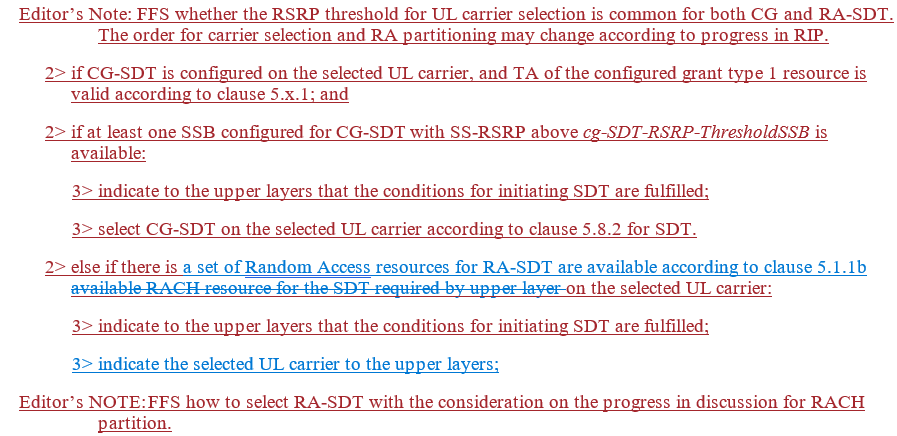 